                                                       ИЮЛЬ 2022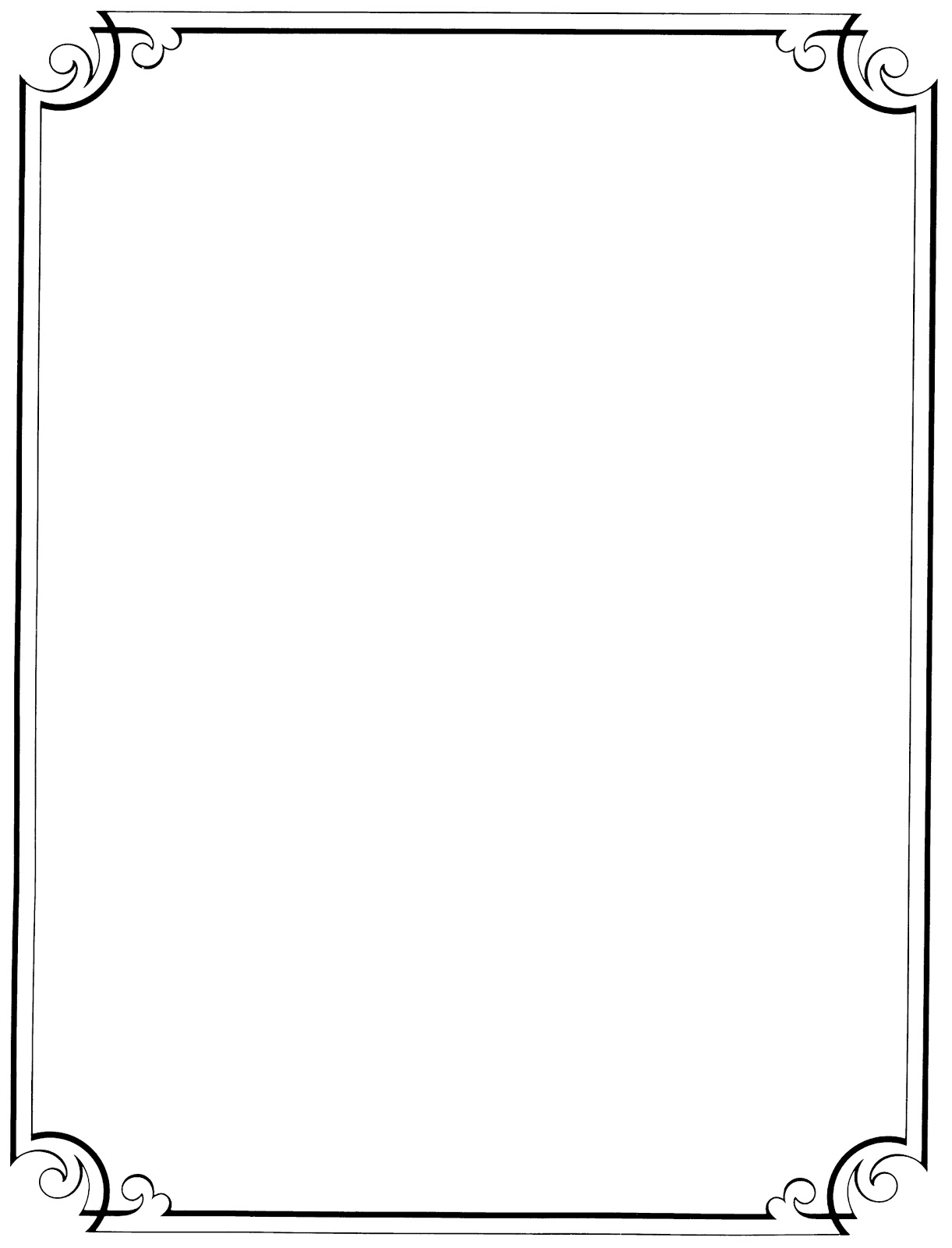 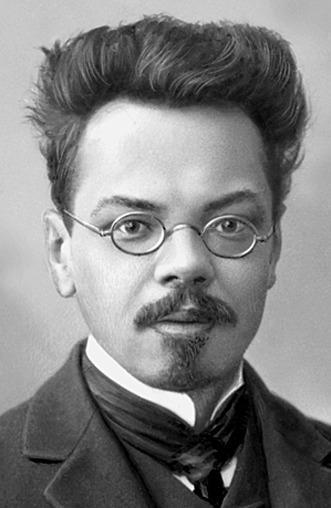                                6 июля — 145 лет со дня рождения русского писателя,                                переводчика Алексея Михайловича Ремизова (1877–1957)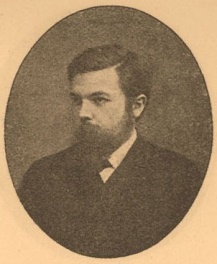                                 13 июля — 155 лет со дня рождения русского библиографа,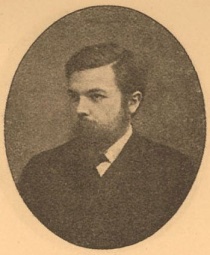                                  книговеда Николая Александровича Рубакина (1862–                               1946)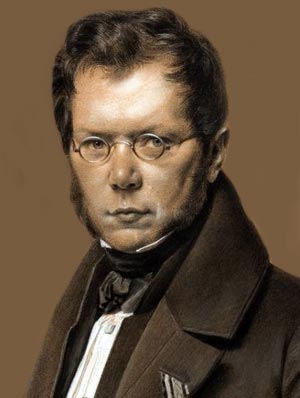 	                      23 июля — 230 лет со дня рождения русского поэта,                                   литературного    критика Петра Андреевича                                                                            Вяземского (1792–1878)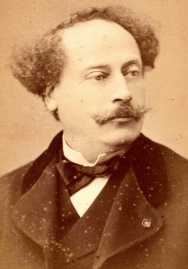                     		 24 июля — 220 лет со дня рождения французского                                      писателя Александра Дюма (1802–1870)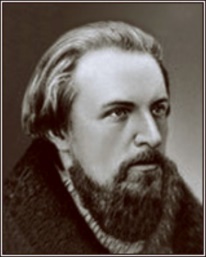                                      28 июля — 200 лет со дня рождения русского поэта,                                      литературного  критика Аполлона Александровича                                     Григорьева (1822–1864)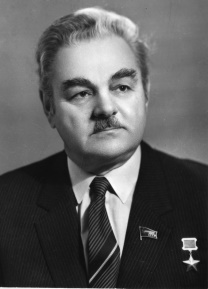                                       28 июля — 100 лет со дня рождения русского                                       писателя Владимира  Васильевича Карпова (1922–                                     2010)  